Nom de l’opération :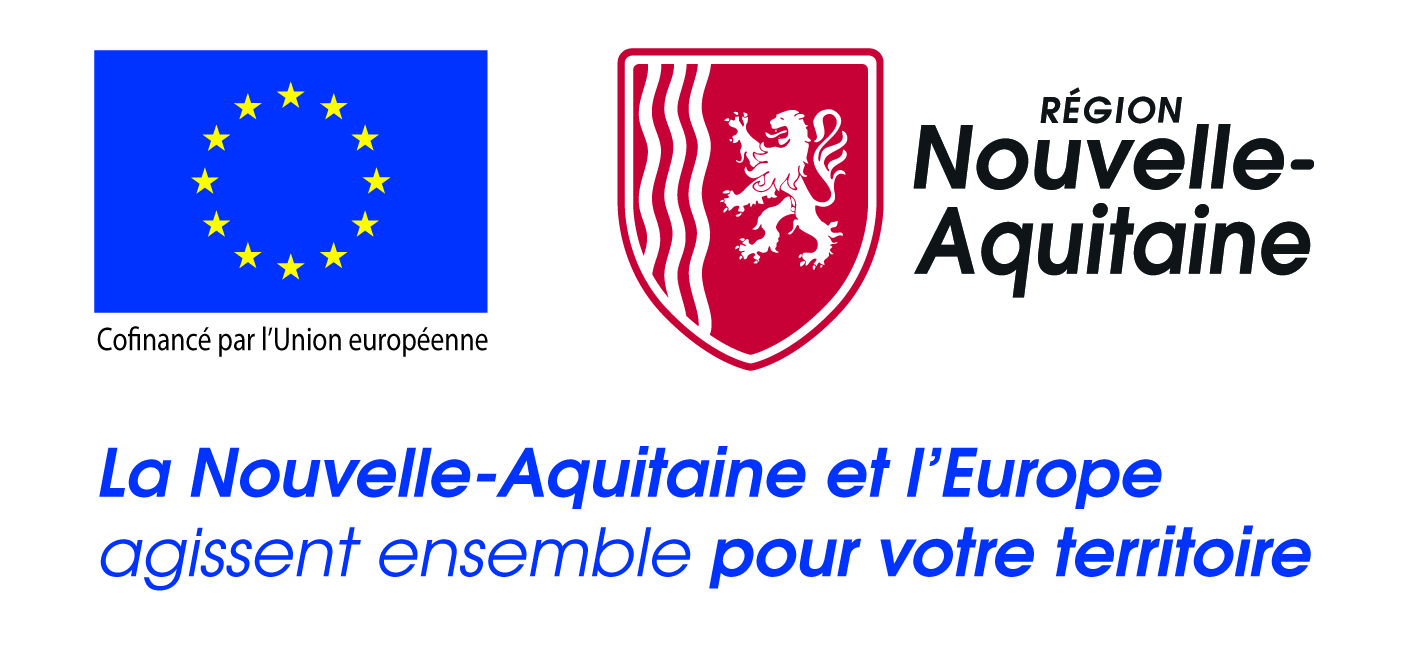 Objectif de l’opération :Partenaires financiersMaître d’ouvrage : Durée des travaux :Date prévue de fin de travaux : Coût total :Partenaires :Montant européen accordé :	................€Participation des partenaires : ................€................€................€................€